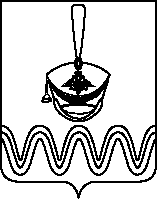 П О С Т А Н О В Л Е Н И ЕАДМИНИСТРАЦИИ БОРОДИНСКОГО СЕЛЬСКОГО ПОСЕЛЕНИЯПРИМОРСКО-АХТАРСКОГО РАЙОНА от 10.01.2017                                                                                                       № 2станица БородинскаяОб утверждении реестра муниципальных услуг (функций),предоставляемых администрацией Бородинскогосельского поселения Приморско-Ахтарского районаВ целях обеспечения информационной открытости деятельности Бородинского сельского поселения Приморско-Ахтарского района, повышения качества и доступности предоставления муниципальных услуг (исполнения муниципальных функций) в соответствии с Федеральным законом от 27 июля 2010 года № 210-ФЗ «Об организации предоставления государственных и муниципальных услуг», с Федеральным законом № 137- ФЗ от 25 октября 2001 года «О введении в действие Земельного кодекса Российской Федерации» а также в связи с уточнением наименований муниципальных услуг, оказываемых  администрацией Бородинского сельского поселения Приморско-Ахтарского района на основании унифицированного реестра муниципальных услуг и функций в сфере контрольно-надзорной деятельности, администрация Бородинского    сельского    поселения    Приморско-Ахтарского     района п о с т а н о в л я е т :1. Утвердить Реестр муниципальных услуг (функций), предоставляемых администрацией Бородинского сельского поселения Приморско-Ахтарского района» согласно приложению.2. Постановление администрации Бородинского сельского поселения Приморско-Ахтарского района от 01 сентября 2016 года № 223 «Об утверждении реестра муниципальных услуг (функций), предоставляемых администрацией Бородинского сельского поселения Приморско-Ахтарского района» считать утратившим силу.3. Специалисту администрации Бородинского сельского поселения Приморско-Ахтарского района А.П.Филиной разместить настоящее постановление в сети Интернет на официальном сайте администрации Бородинского сельского поселения Приморско-Ахтарского района.4. Контроль за выполнением настоящего постановления оставляю за собой.	5. Постановление вступает в силу со дня его подписания.Глава Бородинского сельского поселенияПриморско-Ахтарского района                                                 В.В.ТуровПроект внесен:Ведущий специалист                                                                  А.П.Филина                                                                                   Проект согласован:Ведущий специалист                                                                  Г.А.Коваленко1. Реестр муниципальных услуг (функций)Глава Бородинского сельского поселенияПриморско-Ахтарского района                                                          В.В.Туров ПРИЛОЖЕНИЕ  УТВЕРЖДЕНОпостановлением администрации Бородинского сельского поселения Приморско-Ахтарского районаот 10.01.2017 г. № 2  № п/пМуниципальные услуги№ п/п1.«Предоставление в аренду земельных участков, находящихся в муниципальной собственности, гражданам для индивидуального жилищного строительства, ведения личного подсобного хозяйства в границах населенного пункта, садоводства, дачного хозяйства, гражданам и крестьянским (фермерским) хозяйствам для осуществления крестьянским (фермерским) хозяйством его деятельности»2.«Предоставление в собственность земельных участков, находящихся в муниципальной собственности, гражданам для индивидуального жилищного строительства, ведения личного подсобного хозяйства в границах населенного пункта, садоводства, дачного хозяйства, гражданам и крестьянским (фермерским) хозяйствам для осуществления крестьянским (фермерским) хозяйством его деятельности»3.«Предварительное согласование земельных участков, находящихся в муниципальной собственности, гражданам для индивидуального жилищного строительства, ведения личного подсобного хозяйства в границах населенного пункта, садоводства, дачного хозяйства, гражданам и крестьянским (фермерским) хозяйствам для осуществления крестьянским (фермерским) хозяйством его деятельности»4.«Предоставление в собственность, аренду, безвозмездное пользование земельного участка, находящегося в муниципальной собственности, без проведения торгов»5.«Предоставление земельных участков, находящихся в муниципальной собственности, на торгах»6.«Предоставление земельных участков, находящихся в муниципальной собственности, отдельным категориям граждан в собственность бесплатно»7.«Предварительное согласование предоставления земельного участка»8.«Предоставление земельных участков, находящихся в муниципальной собственности, на которых расположены здания, сооружения, в собственность, аренду»9.«Предоставление земельных участков, находящихся в  муниципальной собственности, в постоянное (бессрочное) пользование»10.«Предоставление в аренду без проведения торгов земельного участка, который находится в муниципальной собственности, на котором расположен объект незавершенного строительства»11.«Утверждение схемы расположения земельного участка или земельных участков на кадастровом плане территории»12.«Заключение нового договора аренды земельного участка без проведения торгов»13.«Прекращение правоотношений с правообладателями земельных участков»14.«Перевод земель или земельных участков в составе таких земель из одной категории в другую»15.«Предоставление выписки из реестра муниципального имущества»16.«Предоставление муниципального имущества в аренду и безвозмездное пользование без проведения торгов»17.«Регистрация и учет заявлений граждан, нуждающихся в получении садовых, огородных или дачных земельных участков»18.«Заключение соглашения о перераспределении земель и (или) земельных участков, находящихся в муниципальной собственности и земельных участков, находящихся в частной собственности»19.«Выдача разрешения на использование земель или земельного участка, находящихся в муниципальной собственности, без предоставления земельного участка и установления сервитута»20.«Заключение договора на размещение объектов на землях или земельных участках, находящихся в муниципальной собственности, без предоставления земельных участков и установления сервитутов»21.«Заключение дополнительного соглашения к договору аренды земельного участка, договору безвозмездного пользования земельным участком»22.«Заключение соглашения об установлении сервитута в отношении земельного участка, находящегося в муниципальной собственности»23.«Выдача специального разрешения на движение по автомобильным дорогам местного значения тяжеловесного и (или) крупногабаритного транспортного средства»24.«Выдача разрешения на право организации розничного рынка»25.«Выдача разрешений на вступление в брак лицам, достигшим возраста шестнадцати лет»26.«Уведомительная регистрация трудовых договоров, заключаемых (прекращенных) работником с работодателем – физическим лицом, не являющимся индивидуальным предпринимателем»27.«Предоставление копий правовых актов администрации муниципального образования»28.«Предоставление выписки из похозяйственной книги»29.«Выдача порубочного билета на территории муниципального образования»30.«Выдача разрешения (ордера) на проведение земляных работ на территории общего пользования»31.«Присвоение, изменение и аннулирование адресов»32.«Возврат платежей физических и юридических лиц по неналоговым доходам из бюджета муниципального образования»